                                                                                             Моє ім’я   ____________________________Jak prodloužit život věcemЯк продовжити життя речейCílem pracovního listu je zopakovat si základní informace o udržitelném přístupu k životu.Мета робочого аркуша – повторити базову інформацію про екологічний підхід до життя.Jak prodloužit život věcemЯк продовжити життя речей________________________________________________________Vyhledej správnou odpověď na otázku, nápovědu uslyšíš ve videu. Знайди правильну відповідь на запитання, підказку почуєш у відео.              Písmenko u správné odpovědi zapiš do tabulky a získáš tajenku: Запиши букву правильної відповіді до таблиці та отримаєш ключове слово:Obchodu s použitým zbožím říkáme:  - Магазин вживаних товарів ми називаємо:                                                              -   upcyklace Š                                                                   -    вторинна переробка Ш	                                                    -    bazar    Ž                                                              -    комісійна крамниця Ж                                                               -    recyklace     Ř                                                               -    переробка РVyužití odpadu na nový výrobek je:  2.  Використання відходів для нового продукту є:                                                               -     charita        O                                                               -     благодійність О                                                               -     recyklace        I                                                               -     переробка И                                                               -     bazar        E                                                               -     комісійна крамниця ЕDobročinnou akci pro pomoc druhým nazýváme:  3.   Благодійну акцію допомоги іншим називаємо:                                                                    -   upcyklace J                                                                    -   вторинна переробка                                                                    -   charita V                                                                    -   благодійність Т                                                                    -   recyklace L                                                                     -   переробкаPřetvoření použitého výrobku v jiný nový předmět je: 4. Перетворення використаного продукту в інший новий предмет є:                                                                       -  třídění odpadu E                                                                       -  сортирування сміття Е		                                                   -  upcyklace O                                                                        -  вторинна переробка Т						        -  antikvariát U                                                                       -  антикварний магазин УObchod s použitými knihami se jmenuje :5.   Магазин вживаних книг називається:                                                                        -   bazar K                                                                        -   комісійна крамниця К		                                                    -   antikvariát T                                                                        -   букіністична крамниця Я		                                                    -   recyklace   M                                                                         -   переробка МSnažme se výrobkům prodloužit viz tajenka: _ _ _ _ _Спробуймо виробам продовжити (дивись ключове слово) __ __ __ __ __ (життя)Vymysli, alespoň 5 možností, jak můžeš prodloužit život: 2. Придумай щонайменше 5 способів, як можеш продовжити життя:Krabičce od čaje - Коробці від чаю -  ……………………………………………………………………………..			..……………………………………………………………………………			……………………………………………………………………………..			..……………………………………………………………………………			……………………………………………………………………………..Tričku, které je ti malé - Футболці, яка тобі мала -  …..………………………………………………………………			..……………………………………………………………………………			……………………………………………………………………………..			..……………………………………………………………………………			……………………………………………………………………………..Sklenici od marmelády Баночці з-під повидла -    ……………………………………………………………………			..……………………………………………………………………………			……………………………………………………………………………..			..……………………………………………………………………………			……………………………………………………………………………..Co jsem se touto aktivitou naučil(a):Чого я навчився(лася) з цього заняття:………………………………………………………………………………………………………………………………………………………………………………………………………………………………………………………………………………………………………………………………………………………………………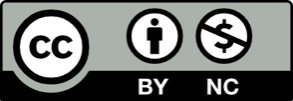 číslo otázkyномер питання1.2.3.4.5.písmenoлітера